ПЕРВАЯ МЕДИЦИНСКАЯ ПОМОЩЬ ПРИ ПОЖАРЕОчевидец пожара способен оказать неоценимую помощь при пожаре до прибытия профессиональных спасателей. Если огонь уже разгорелся на значительной площади, не стоит пытаться потушить его самостоятельно. Лучше сосредоточиться на сопутствующей помощи пожарным и пострадавшим:убедиться, что вызов о происшествии поступил в пожарную охрану;увести детей, пожилых людей и инвалидов в безопасное место, так как огонь и дым распространяются с большой скоростью;собрать и передать пожарным информацию о присутствии людей в горящем помещении, наличии взрывоопасных веществ, удобном подъезде для пожарных машин;оказать посильную медицинскую помощь пострадавшим.Основными поражающими факторами при пожаре являются токсичный дым, угарный газ и высокие температуры. В медицине катастроф используется понятие «золотого часа» — времени максимального включения компенсаторных функций организма, лучшего периода для оказания помощи пострадавшему. Поэтому именно очевидец, способный оказывать первую медицинскую помощь, зачастую играет важную роль в спасении человека.ПОМОЩЬ ПРИ ОЖОГАХПри легком и среднем ожоге первой или второй степени (покраснении кожи, появлении пузырей) пострадавшему нужно оказать следующую первую медицинскую помощь:Охладить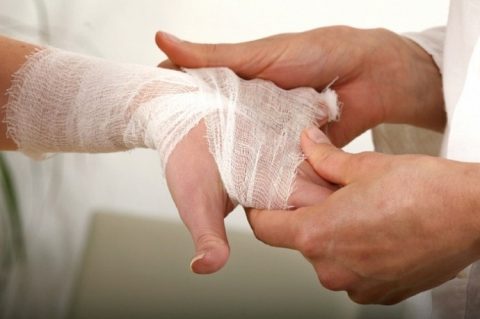 Чтобы снизить действие тепловой энергии, поглощенной кожными покровами, нужно погрузить обожженную часть тела под проточную холодную воду минимум на 15 минут. Это значительно уменьшит болевые ощущения, уменьшит глубину и площадь пораженной поверхности и облегчит процесс заживления.Возможные ошибки: Нанесение масел и мазей на свежий ожог препятствует естественному охлаждению тканей, что усиливает их поражение. Кроме того, маслянистые препараты не стерильны. Также не стоит использовать для лечения ожога любые народные средства — прикладывание лука, намазывание кефиром или яйцами поможет не больше, чем самовнушение. Не перестарайтесь с охлаждением раны — прикладывание льда вследствие переохлаждения вызовет ухудшение состояния.ЗащититьОжог опасен возможным проникновением инфекции через раневую поверхность. Поэтому ее необходимо закрыть стерильной повязкой, которая уменьшит боль и защитит ожоговые пузыри.Возможные ошибки: Слишком тугая повязка вызовет боль из-за давления на обожженную кожу. Прокалывание пузырей увеличивает время заживления ожога и открывает путь инфекциям.ОбезболитьПри сильной боли можно дать пострадавшему доступный обезболивающий препарат, напоить теплым сладким чаем (кофе).При тяжелом ожоге третьей и четвертой степени (появлении корочек, обугливании) или поражении большой площади кожной поверхности нужно вызвать скорую помощь, а до ее приезда действовать следующим образом:ОбезопаситьВынести человека из зоны действия пламени или высокой температуры. Потушить тлеющую одежду, накинув плотную ткань или прижав к земле.Возможные ошибки: Если к пораженному месту пристала одежда, ткань не срывают, а аккуратно обрезают и удаляют по контуру.РеанимироватьЕсли пульса или дыхания нет, нужно приступить к непрямому массажу сердца. Если человек без сознания, нужно повернуть его набок и поднять обожженные участки тела выше уровня сердца.ОхладитьПриложить к ожогам полотенца, смоченные холодной водой, сверху накрыть простынями.Возможные ошибки: Большие ожоги нельзя погружать в холодную воду из-за опасности шока от переохлаждения и снижения АД. Не допускать переохлаждения, прикрыть пострадавшего сухим покрывалом, одеялом.ПродезинфицироватьКожу вокруг ожога следует обработать спиртом, а на обожженную поверхность — наложить стерильную повязку. При обширных ожогах нужно завернуть человека в чистые простыни и срочно доставить в больницу, стараясь, чтобы обожженные участки кожи находились в максимально растянутом положении.Возможные ошибки: Повязки не должны быть тугими, так как ожоги часто отекают.При химическом ожоге кислотой нужно промыть пораженное место холодной водой в течение 10–15 минут, в случае ожога щелочью — обработать 5–10 %-м раствором борной или 2%-м раствором уксусной или лимонной кислоты.ПОМОЩЬ ПРИ ОТРАВЛЕНИИ УГАРНЫМ ГАЗОМВ случае отравления окисью углерода человек чувствует сильную головную боль, головокружение, тошноту, шум в ушах, слезотечение. При тяжелой форме отравления симптомы могут развиваться вплоть до потери сознания, судорог, остановки сердца и дыхания.Перед проведением реанимации посредством искусственной вентиляции легких нужно убедиться в отсутствии препятствий в носу и горле. Если нужно, удалить из дыхательных путей инородные тела или рвотные массы.Помните, что вовремя оказанные грамотные действия по оказанию первой помощи могут спасти жизнь человека!СТЕПЕНЬ ОЖОГАНУЖНОНЕЛЬЗЯПерваяХолодная вода и сухая чистая повязка.Прикладывать масло, мази и бальзамы.ВтораяПоместить обожженный участок в холодную воду. Накрыть стерильной салфеткой.Прокалывать волдыри, удалять отслаивающуюся ткань. Применять антисептики и спреи.Третья/четвертаяСрочная медицинская помощь. Накрыть ожог сухой стерильной тканью. Следить, не затрудняется ли дыхание.Прибегать к домашним средствам. Удалять обугленные ткани, приставшие к ране. Прикладывать лед. Давать пострадавшему лекарства.123Легкое отравлениеОткрыть окна и двери, вынести пострадавшего на улицуНапоить теплым чаем или кофе, дать понюхать нашатырный спиртТепло укутать, обеспечить покойТяжелое отравлениеЕсли вынести на воздух невозможно, надеть изолирующий или фильтрующий противогазПровести реанимационные мероприятия: искусственную вентиляцию легких и закрытый массаж сердцаВызвать врача